Ausschreibung und EinladungKreisindividualmeisterschaft 2023der Jugendklassen (w/m)Veranstalter:	TT-Kreisverband Helmstedt e.V.Durchführung:	TSV GraslebenGesamtleitung:	Dennis KaczmarekTurnierleitung:	TSV GraslebenStartberechtigung:	freie Meldung der Vereine des TT-Kreisverbandes Helmstedt e.V., auch Spieler, die als JES oder mit JFG im Erwachsenenbereich spielen, sind startberechtigtStichtage:	Jugend 19 (m./w.)	Jahrgänge 2005 und jünger	Jugend 15 (m/w)	Jahrgänge 2009 und jünger	Jugend 13 (m/w)	Jahrgänge 2011 und jünger	Jugend 11 (m/w)	Jahrgänge 2013 und jüngerAustragungssystem:	Einzel und Doppel zunächst in Gruppen, anschließend k. o. - System in Abhängigkeit von der Stärke der Teilnehmerfelder.			Als Software kommt das MKTT des TTVN zum Einsatz.Spielort:	Lappwaldhalle in Grasleben, Rottorfer Str. 38368 GraslebenZeitplan:	Samstag, 27.01.24 14:00 Uhr	alle AltersklassenAnreiseschluss:	13:30 UhrMeldung:	durch die Vereine unter Angabe der Geburtsdaten und der Punktspielspielklasse(n) an Dennis Kaczmarek oder über click-tt.Meldeschluss: 	23.01.24 (Maileingang); bitte auch die Doppel melden!Startgeld:	bereits im Vereinsbeitrag an den Kreisverband enthaltenTische/Bälle	12 Sponeta / Nittaku Premium 40+Ehrungen:		Pokale / Medaillen für die Plätze 1 - 3 im Einzel,		Pokal / Medaillen für die Plätze 1 - 3 im DoppelAuslosung:		Samstag, 24.11.23, 13:30 Uhr Sporthalle Grasleben (MKTT)Qualifikation:		nach Quote - BezirksverbandDie Teilnahme an der Siegerehrung sowie die Spielberechtigung für einen Verein des TTKV Helmstedt ist Voraussetzung für die Nominierung zur Bezirksmeisterschaft und die Übergabe der Pokale.Hinweise:	Die Sporthalle darf nur mit Sportschuhen mit heller Sohle betreten werden. Teilnahmeberechtigt sind nur Spieler und Spielerinnen mit einwandfreier Spielkleidung. Ein Imbissstand ist vorhanden.Für die Verpflegung wird das Team des TSV Grasleben wieder gute und schmackhafte Ideen entwickeln.Änderungen bleiben im Interesse eines reibungslosen Ablaufs vorbehalten.Beste Grüße aus GraslebenDennis KaczmarekTT-Kreisverband Helmstedt e.V.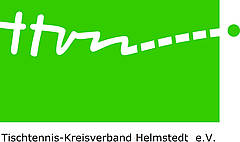 Verteiler:Vereine und Mannschaftsführer der JugendmannschaftenVerteiler:Vereine und Mannschaftsführer der JugendmannschaftenVerteiler:Vereine und Mannschaftsführer der Jugendmannschaftenbearbeitet von:Dennis KaczmarekJugendwartMobil: 0152 58496130Mail: kaczmarek@ttkvhe.de28.12.2023